Tydzień 2, część 8. Goniec.                                        Mat w 1 posunięciu.      – 2 –Tydzień 2, część 8. Goniec.                                        Mat w 1 posunięciu.      – 2 –Tydzień 2, część 8. Goniec.                                        Mat w 1 posunięciu.      – 2 –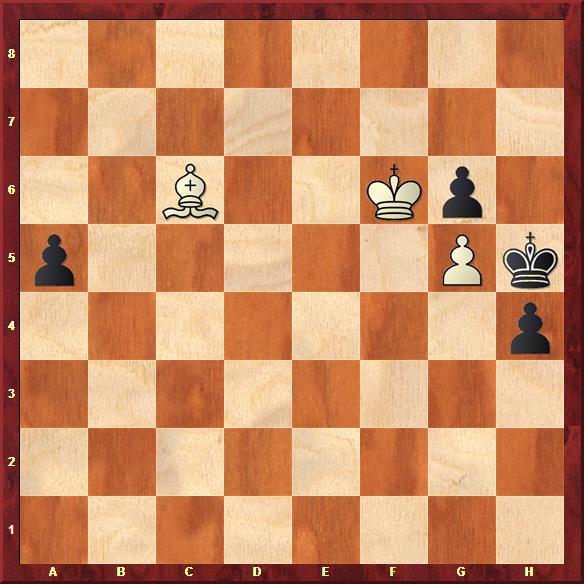 Zadanie 41                         1X Zadanie 42                         1X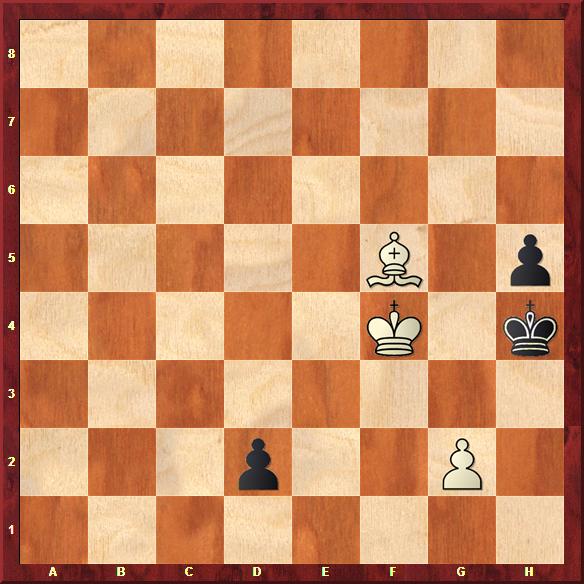 Zadanie 451.g6-g7XZadanie 461.g3-g4XSzachyDzieciom.pl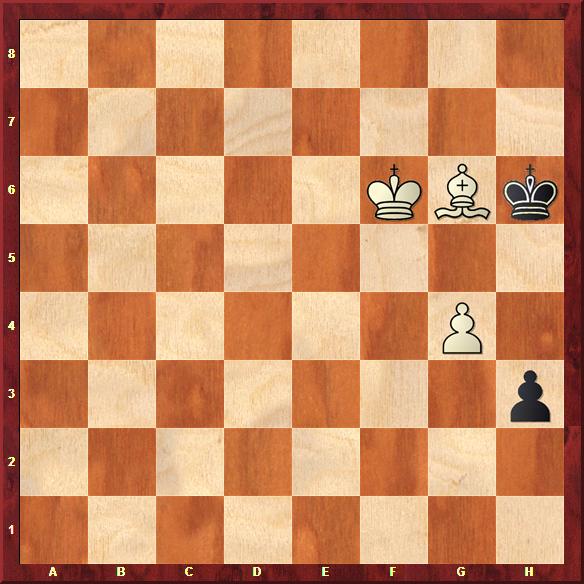 Zadanie 43                         1X Zadanie 44                         1X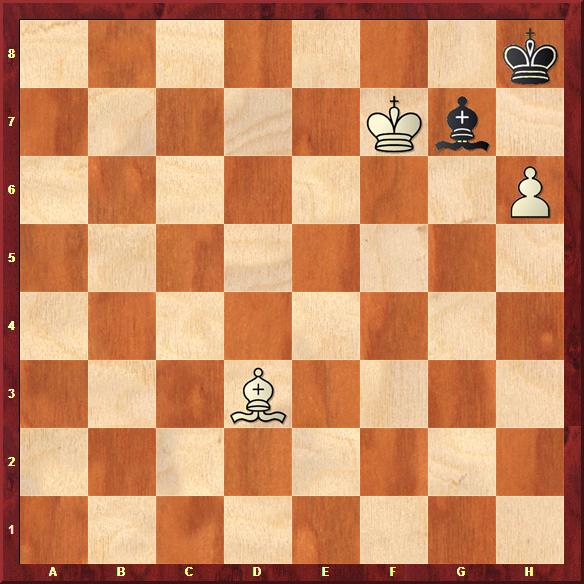 Zadanie 471.b4-b5XZadanie 481.h6-h7XSzachyDzieciom.pl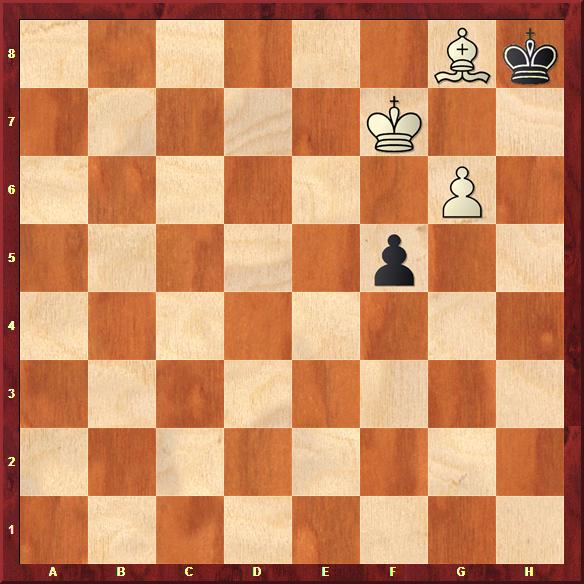 Zadanie 45                         1X Zadanie 46                         1X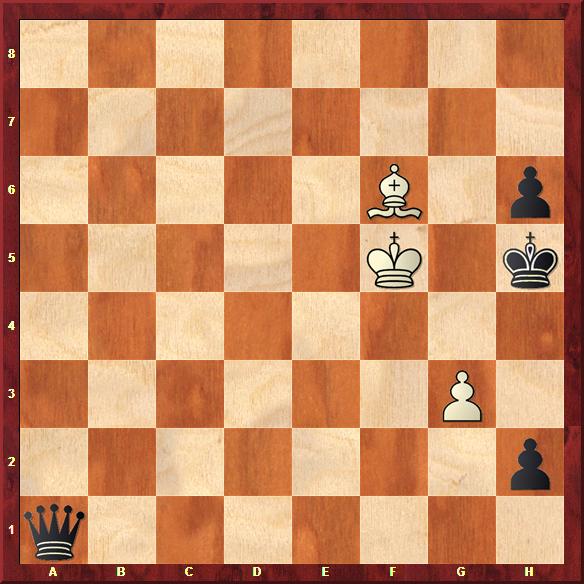 Zadanie 411.Gc6-f3XZadanie 421.g2-g3XSzachyDzieciom.pl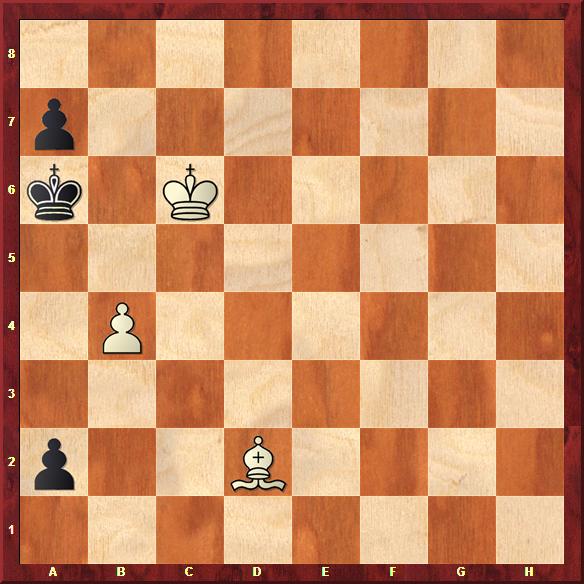 Zadanie 47                         1X Zadanie 48                         1X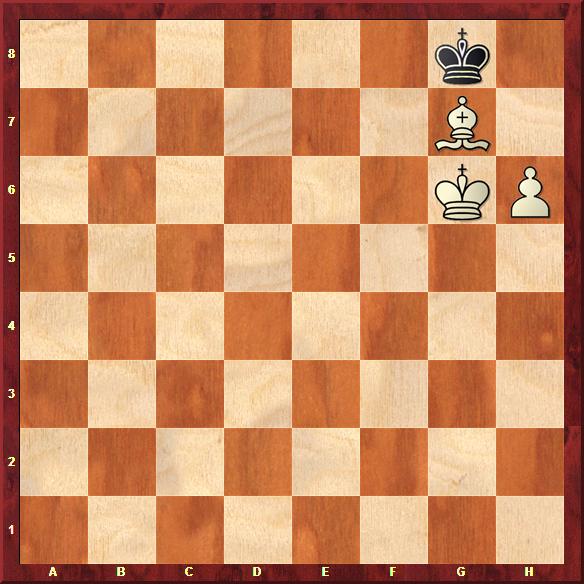 Zadanie 431.g4-g5XZadanie 441.h6:g7XSzachyDzieciom.plTydzień 2.    Kurs interaktywny SzachyDzieciom.pl.           Mat w 1 posunięciu.      – 2 –Tydzień 2.    Kurs interaktywny SzachyDzieciom.pl.           Mat w 1 posunięciu.      – 2 –Tydzień 2.    Kurs interaktywny SzachyDzieciom.pl.           Mat w 1 posunięciu.      – 2 –Tydzień 2, część 9. Skoczek.                                      Mat w 1 posunięciu.      – 3 –Tydzień 2, część 9. Skoczek.                                      Mat w 1 posunięciu.      – 3 –Tydzień 2, część 9. Skoczek.                                      Mat w 1 posunięciu.      – 3 –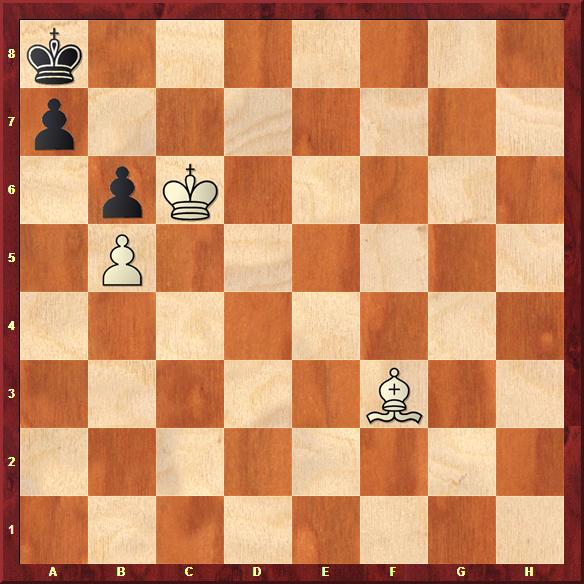 Zadanie 49                         1X Zadanie 50                         1X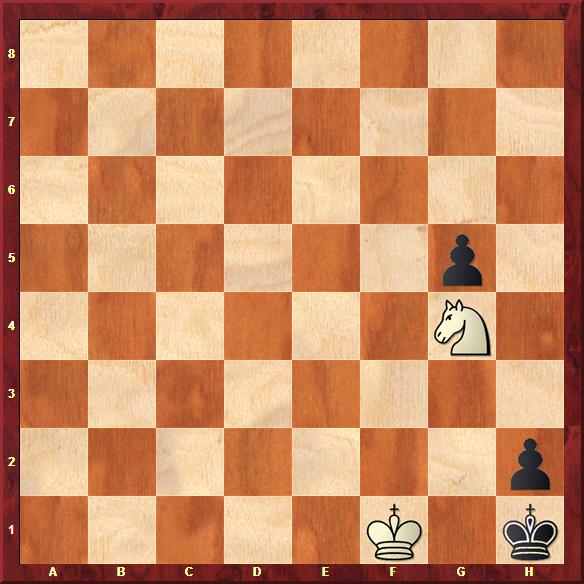 Zadanie 531.b7-b8HXZadanie 541.Sg5-f7XSzachyDzieciom.pl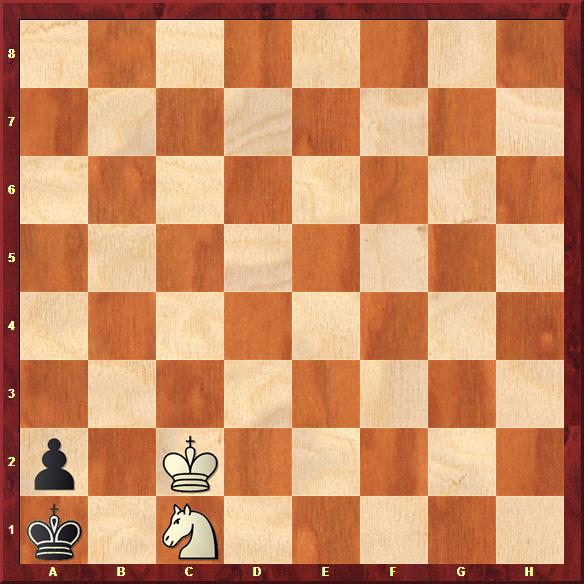 Zadanie 51                         1X Zadanie 52                         1X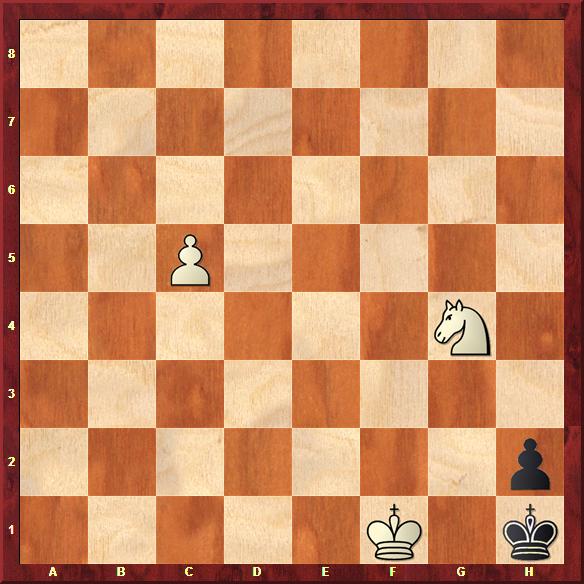 Zadanie 551.Sd6-f7XZadanie 561.Sg5-f7XSzachyDzieciom.pl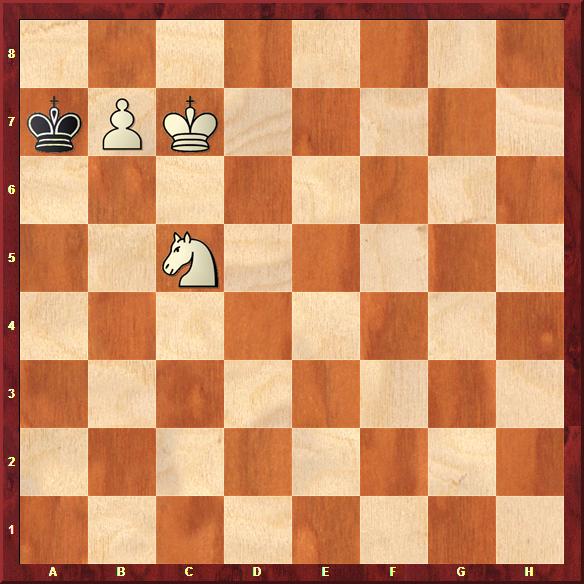 Zadanie 53                         1X Zadanie 54                         1X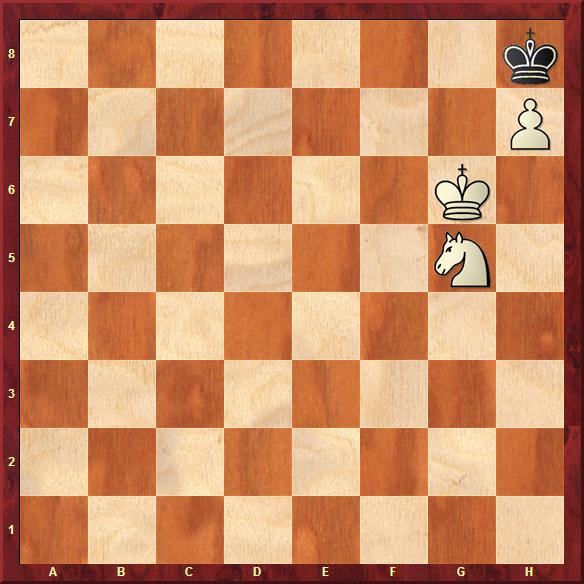 Zadanie 491.Kc6-c7XZadanie 501.Sg4-f2XSzachyDzieciom.pl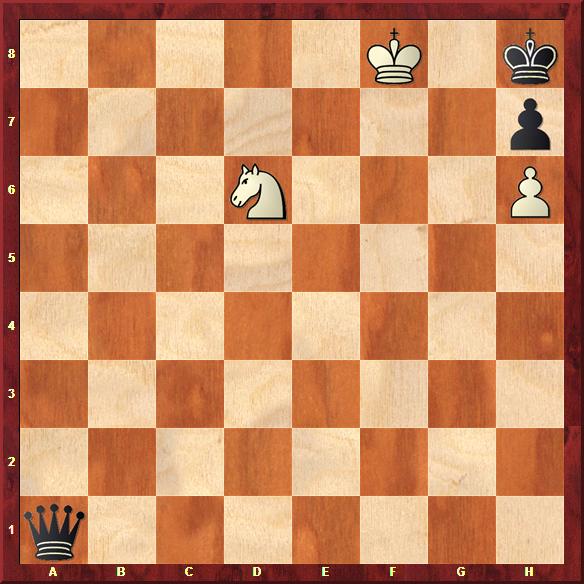 Zadanie 55                         1X Zadanie 56                         1X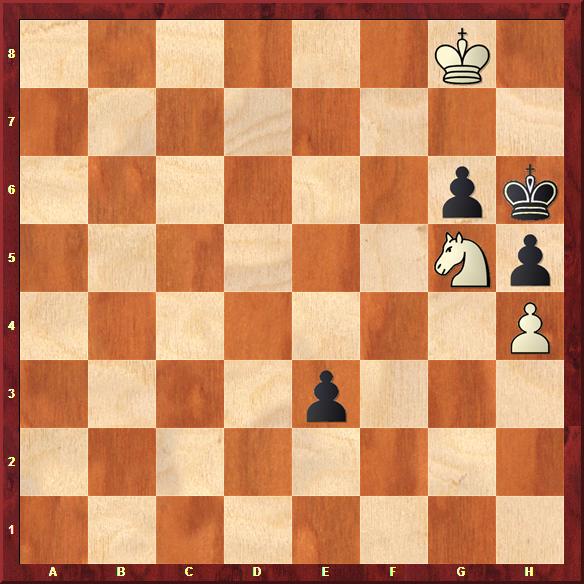 Zadanie 511.Sc1-b3XZadanie 521.Sg4-f2XSzachyDzieciom.plTydzień 2.    Kurs interaktywny SzachyDzieciom.pl.           Mat w 1 posunięciu.      – 3 –Tydzień 2.    Kurs interaktywny SzachyDzieciom.pl.           Mat w 1 posunięciu.      – 3 –Tydzień 2.    Kurs interaktywny SzachyDzieciom.pl.           Mat w 1 posunięciu.      – 3 –